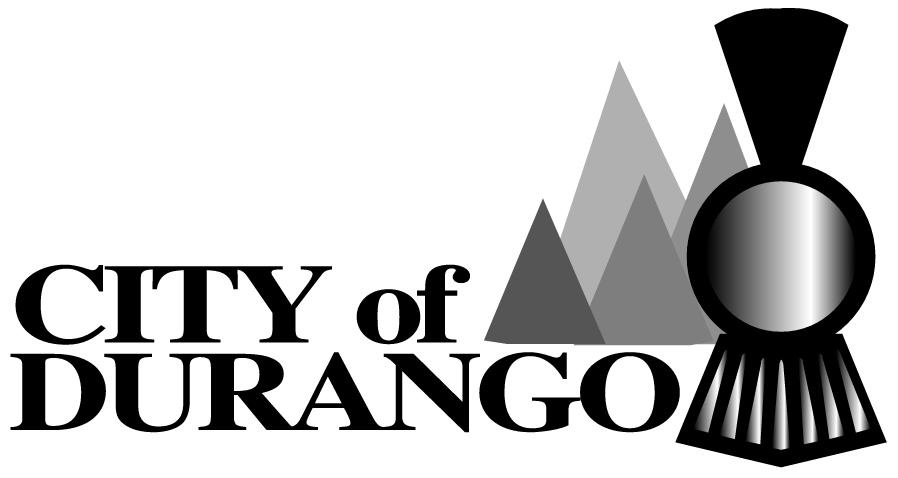 Community Events				Film Registration FormParks and Recreation Department2700 N Main AvenueTel: (970) 375-7325   Fax: (970) 375-7337 PLEASE PRINTName of Applicant/Production Company:__________________________________________________Date(s) of Filming______________________  Time(s) of Filming______________________________ Location(s) of Filming (within the City of Durango and La Plata County) ______________________________________________________________________________________________________________________________________________________________________ Name of Producer (If different from Applicant)_____________________________________________Organization: Non-profit  For-profit  Government  Corporation  Other:_______________Daytime Phone #_________________ E-mail________________________________________________Cell Phone # ____________________Please attach a copy of Liability Insurance.  For questions, contact the Community Events Supervisor at 970-375-7325.Filming Description:Film Title of Project:__________________________________________________________________Production type:  Still  Film  Video  Multimedia  Other: __________________________Classification:  Feature  Short  Commercial  Television  Music Video  Documentary                                               Educational Student Other: _____________________________________________________Location Details:Physical Address(es) if possible:______________________________________________________________________________________________________________________________________________________________________________________________________________________________________________________________________________________________________________________Please attach a narrative of filming including the following information:Sets to be built Special effects planned (including firearms, explosions, road work, etc.)The use of stuntsUse of vehicles, aircraft, watercraft, etc.Use of AnimalsNumber of Crew MembersUpon submittal of this form the City of Durango Community Events Supervisor will forward the above information to the necessary agencies and organizations for notification.  Applicants will be notified of any required permits and fees by the Community Events Supervisor.Applicant’s Signature:______________________________         Date:____________________Print Name and Title:___________________________________________________________Community Events Supervisor: _____________________________ Date:_________________CC: Durango Area Tourism Office: Business Improvement District: Four Corners Film Office: City Manager’s Office: La Plata County: Colorado Department of Transportation: Director of Parks and Recreation: Durango Fire Protection District: 